05.04.22 13:44	GNU Lesser General Public License v3.0 - GNU Project - Free Software Foundation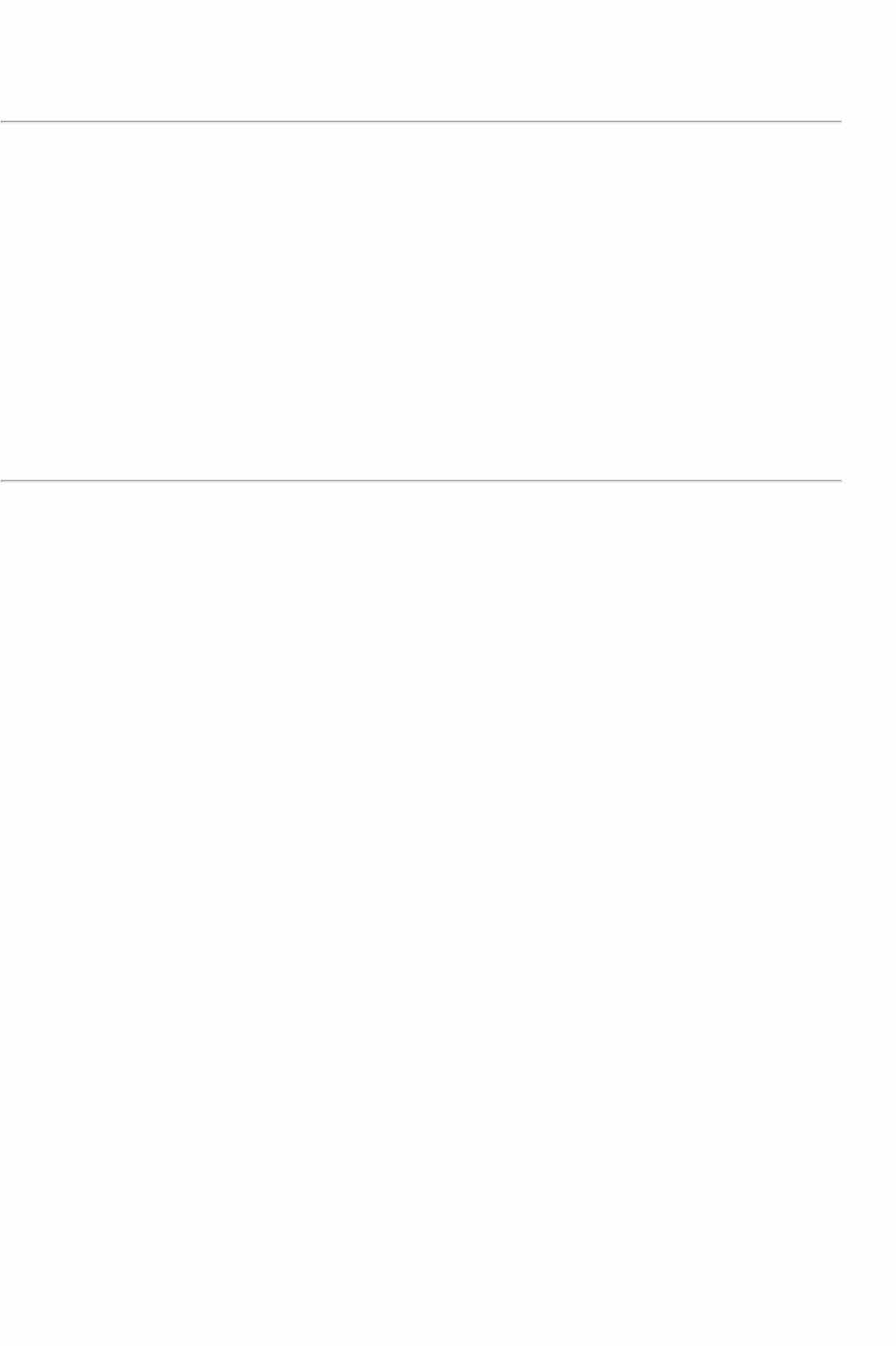 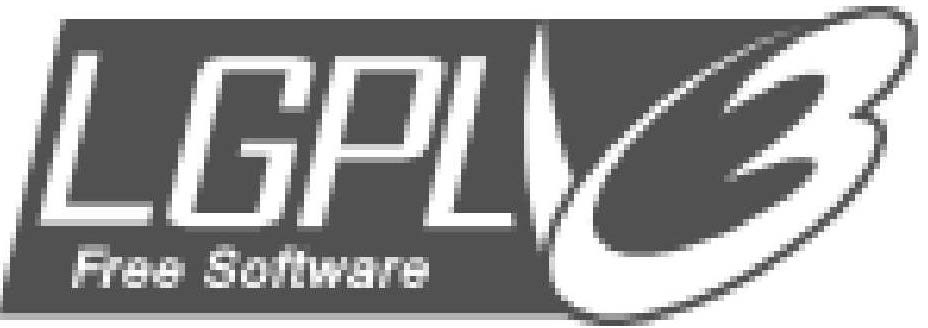 Příloha č. 5 smlouvy č. 2022/065 NAKIT – Licenční podmínkyGNU Lesser General Public LicenseWhy you shouldn't use the Lesser GPL for your next libraryFrequently Asked Questions about the GNUlicensesHow to use GNUlicenses for your own softwareTranslations of the LGPLThe GNULGPL in other formats: plain text, Docbook, standalone HTML, LaTeX, Texinfo, Markdown, ODF, RTF, LGPL+GPLLGPLv3 logos to use with your projectOld versions of the GNULGPLWhat to do if you see a possible LGPL violationThis license is a set of additional permissions added to version 3 of the GNUGeneral Public License. For more information about how to release your own software under this license, please see our page of instructions.GNU LESSER GENERAL PUBLIC LICENSEVersion 3, 29 June 2007Copyright© 2007 Free Software Foundation, Inc. <https://fsf.org/>Everyone is permitted to copy and distribute verbatim copies of this license document, but changing it is not allowed.This version of the GNULesser General Public License incorporates the terms and conditions of version 3 of the GNUGeneral Public License, supplemented by the additional permissions listed below.o. Additional Definitions.As used herein, "this License" refers to version 3 of the GNULesser General Public License, and the "GNU GPL" refers to version 3 of the GNUGeneral Public License."The Library" refers to a covered work governed by this License, other than an Application or a Combined Work as defined below.An "Application" is any work that makes use of an interface provided by the Library, but which is not otherwise based on the Library. Defining a subclass of a class defined by the Library is deemed a mode of using an interface provided by the Library.A "Combined Work" is a work produced by combining or linking an Application with the Library. The particular version of the Library with which the Combined Work was made is also called the "Linked Version".The "Minima! Corresponding Source" for a Combined Work means the Corresponding Source for the Combined Work, excluding any source code for portions of the Combined Work that, considered in isolation, are based on the Application, and not on the Linked Version.The "Corresponding Application Code" for a Combined Work means the object code and/or source code for the Application, including any data and utility programs needed for reproducing the Combined Work from the Application, but excluding the System Libraries of the Combined Work.Exception to Section 3 of the GNU GPL.You may convey a covered work under sections 3 and 4 of this License without being bound by section 3 of the GNUGPL.https://www.gnu.org/licenses/lgpl-3.0.html	1/3Conveying Modified Versions.If you modify a copy of the Library, and, in your modifications, a facility refers to a function or data to be supplied by an Application that uses the facility (other than as an argument passed when the facility is invoked), then you may convey a copy of the modified version:a) under this License, provided that you make a good faith effort to ensure that, in the event an Application does not supply the function or data, the facility still operates, and performs whatever part of its purpose remains meaningful, orb) under the GNU GPL, with none of the additional permissions of this License applicable to that copy.Object Code Incorporating Material from Library Header Files.The object code form of an Application may incorporate material from a header file that is part of the Library. You may convey such object code under terms of your choice, provided that, if the incorporated material is not limited to numerical parameters, data structure layouts and accessors, or small macros, inline functions and templates (ten or fewer lines in length), you do both of the following:a) Give prominent notice with each copy of the object code that the Library is used in it and that the Library and its use are covered by this License.b) Accompany the object code with a copy of the GNU GPL and this license document.Combined Works.You may convey a Combined Work under terms of your choice that, taken together, effectively do not restrict modification of the portions of the Library contained in the Combined Work and reverse engineering for debugging such modifications, if you also do each of the following:a) Give prominent notice with each copy of the Combined Work that the Library is used in it and that the Library and its use are covered by this License.b) Accompany the Combined Work with a copy of the GNU GPL and this license document.c) For a Combined Work that displays copyright notices during execution, include the copyright notice for the Library among these notices, as well as a reference directing the user to the copies of the GNU GPL and this license document.d) Do one of the following:o) Convey the Minimal Corresponding Source under the terms of this License, and the Corresponding Application Code in a form suitable for, and under terms that permit, the user to recombine or relink the Application with a modified version of the Linked Version to produce a modified Combined Work, in the manner specified by section 6 of the GNU GPL for conveying Corresponding Source.1) Use a suitable shared library mechanism for linking with the Library. A suitable mechanism is one that (a) uses at run time a copy of the Library already present on the user's computer system, and (b) will operate properly with a modified version of the Library that is interface-compatible with the Linked Version.e) Provide Installation Information, but only if you would otherwise be required to provide such information under section 6 of the GNU GPL, and only to the extent that such information is necessary to install and execute a modified version of the Combined Work produced by recombining or relinking the Application with a modified version of the Linked Version. (If you use option 4do, the Installation Information must accompany the Minimal Corresponding Source and Corresponding Application Code. If you use option 4d1, you must provide the Installation Information in the manner specified by section 6 of the GNU GPL for conveying Corresponding Source.)Combined Libraries.You may place library facilities that are a work based on the Library side by side in a single library together with other library facilities that are not Applications and are not covered by this License, and convey such a combined library under terms of your choice, if you do both of the following:a) Accompany the combined library with a copy of the same work based on the Library, uncombined with any other library facilities, conveyed under the terms of this License.b) Give prominent notice with the combined library that part of it is a work based on the Library, and explaining where to find the accompanying uncombined form of the same work.Revised Versions of the GNU Lesser General Public License.The Free Software Foundation may publish revised and/or new versions of the GNU Lesser General Public License from time to time. Such new versions will be similar in spirit to the present version, but may differ in detail to address new problems or concerns.Each version is given a distinguishing version number. If the Library as you received it specifies that a certain numbered version of the GNU Lesser General Public License "or any later version" applies to it, you have the option of following the terms and conditions either of that published version or of any later version published by the Free Software Foundation. If the Library as you received it does not specify a version number of the GNU Lesser General Public License, you may chaose any version of the GNU Lesser General Public License ever published by the Free Software Foundation.If the Library as you received it specifies that a proxy can decide whether future versions of the GNU Lesser General Public License shall apply, that proxy's public statement of acceptance of any version is permanent authorization for you to chaose that version for the Library.Copyright notice above.Everyone is permitted to copy and distribute verbatim copies of this license document, but changing it is not allowed.PROVÁDĚCÍ ROZHODNUTÍ KOMISE (EU) 2017/863ze dne 18. května 2017,kterým se aktualizuje veřejná licence Evropské unie EUPL na software s otevřeným zdrojovým kódem v zájmu dalšího usnadnění sdílení a opětovného použití softwaru vyvinutého orgány veřejné správyEVROPSKÁ KOMISE,s ohledem na Smlouvu o fungování Evropské unie, vzhledem k těmto důvodům:Dne 9. ledna 2007 rozhodnutím K(2006) 7108 schválila Komise veřejnou licenci Evropské unie (EUPL) v.LO.Rozhodnutím K(2007) 6774 byla EUPL v. I.O validována ve všech úředních jazycích Evropské unie.Rozhodnutím K(2008} 8911 přijala Evropská komise revidované znění licence (EUPL v. 1.1) a validovala jej ve všech úředních jazycích.V zájmu další podpory sdílení a opětovného využití softwaru vyvinutého orgány veřejné správy, na který se použije licence na software s otevřeným zdrojovým kódem, by měla být přijata nová verze - EUPL v. 1.2.(S)  Jsou nutné určité úpravy znění a zjednodušení, aby se licence sladila s úředními označeními, umožnilo se rozšíření oblasti působnosti, aby měly strany určitou flexibilitu z hlediska rozhodného práva a aby se ujasnila pravomoc Soudního dvora v souladu se Smlouvou o fungování Evropské unie.EUPL zahrnuje dodatek o „slučitelných licencích" zabezpečující interoperabilitu se souborem dalších licencí, které umožňují sdílení při zachování stejných podmínek (,,share alike"); ten je třeba aktualizovat, aby se zohlednily nové relevantní licence.Byla proto vypracována aktualizovaná verze EUPL - verze 1.2, jejíž znění by se mělo pro jasnost a logičnost prezentovat v konsolidované podobě,ROZHODLA TAKTO:Jediný článekTímto se v souladu s podmínkami stanovenými v příloze tohoto rozhodnutí vydává nová verze veřejné licence Evropské unie (EUPL} - verze 1.2.V Bruselu dne 18. května 2017.Za KomisiGi.inther OETTINGERčlen KomisePŘÍLOHAVEŘEJNÁ LICENCE EVROPSKÉ UNIE v. 1.2EUPL © Evropská unie 2007, 2016Tato veřejná licence Evropské unie (,,EUPL") se vztahuje na dílo (ve smyslu níže uvedených definic), které se poskytuje podle podmínek této licence. Použití díla v rozporu s touto licencí je zakázáno (v míře, v jaké se na uvedené použití vztahuje právo držitele autorských práv k dílu).Dílo se poskytuje podle podmínek této licence, pokud poskytovatel licence (ve smyslu níže uvedených definic) bezpro­ středně za doložku o autorských právech k dílu umístil toto upozornění:Na toto dílo se vztahuje licence EUPLnebo jakýmkoli jiným způsobem vyjádřil úmysl, aby se dílo poskytovalo podle licence EUPL.DefiniceV rámci této licence mají následující výrazy tento význam:,,Licencí" se rozumí tato licence.,,Původním dílem" se rozumí dílo nebo software šířené nebo sdělené poskytovatelem licence podle této licence, dostupné jako zdrojový kód anebo též jako spustitelný kód.„Odvozenými díly" se rozumí díla nebo software, které by nabyvatel licence mohl vytvořit na základě původního díla nebo jeho úprav. V této licenci není definováno, jaká musí být míra úprav nebo závislosti na původním díle, aby bylo považováno za odvozené dílo; tuto míru určuje autorské právo použitelné v zemi podle článku 15.,,Dílem" se rozumí původní dílo nebo díla z něj odvozená.„Zdrojovým kódem" se rozumí podoba díla čitelná pro člověka, kterou mohou lidé nejpohodlněji analyzovat a upravovat.„Spustitelným kódem" se rozumí takový kód, který byl obecně sestaven a jenž má být interpretován počítačem jako program.,,Poskytovatelem licence" se rozumí fyzická nebo právnická osoba, která dílo podle licence šíří nebo sděluje.„Přispěvatelem" se rozumí fyzická nebo právnická osoba, jež dílo podle licence upraví nebo jinak přispěje k vytvoření odvozeného díla.„Nabyvatelem licence" nebo „Vámi" se rozumí fyzická nebo právnická osoba, která používá dílo podle podmínek licence.„Šířením" nebo „sdělováním" se rozumí prodej, předání, zapuJcem, pronájem, šíření, sdělování, přenos nebo jiný způsob zpřístupnění kopií díla nebo zpřístupnění jeho podstatných funkcí jakékoli fyzické nebo právnické osobě, a to online nebo offline.Rozsah práv udělených licencíPoskytovatel licence Vám tímto po dobu trvání autorských práv k původnímu dílu udílí celosvětovou, bezúplatnou, nevýhradní licenci s možností poskytování podlicence, k těmto činnostem:používání díla za jakýchkoli okolností a pro veškerá použití, rozmnožování díla,úpravě díla a vytvoření odvozených děl na základě díla,sdělování veřejnosti, včetně práva zpřístupnit nebo zobrazit dílo nebo jeho kopie veřejnosti, popřípadě veřejně dílo provozovat,šíření díla nebo jeho kopií,zapůjčení a pronájmu díla nebo jeho kopií, poskytování podlicencí k dílu nebo jeho kopiím.Uvedená práva lze uplatnit na všechna média, nosiče a formáty, které jsou v současnosti známé nebo budou v budoucnu vynalezeny, do té míry, do jaké to připouští rozhodné právo.V zemích, kde se uplatňují osobnostní práva, se poskytovatel licence vzdává práva vykonávat své osobnostní právo v rozsahu, v jakém to rozhodné právo umožňuje, aby tak byl umožněn účinný výkon majetkových práv výše uvedených.Poskytovatel licence v míře nezbytné k využívání práv udělených k dílu podle této licence udílí nabyvateli licence bezúplatná, nevýlučná práva na využití případných patentů náležejících poskytovateli licence.Sdělování zdrojového kóduPoskytovatel licence může poskytnout dílo buď v podobě zdrojového kódu, nebo jako spustitelný kód. Pokud se dílo poskytuje v podobě spustitelného kódu, poskytovatel licence navíc společně s každou kopií díla, kterou šíří nebo na ni odkazuje, poskytne strojově čitelné vyhotovení zdrojového kódu díla; může též v závěru doložky o autorských plánech odkázat na umístění, kde se po dobu, kdy poskytovatel licence šíří nebo sděluje dílo, nachází snadno a volně dostupný zdrojový kód.Omezení autorských právŽádným ustanovením této licence nemůže být nabyvatel licence zbaven výhod z případných výjimek z výlučných práv majitelů práv k dílu nebo případného omezení těchto výlučných práv, nebo z vyčerpání uvedených práv nebo z jiných relevantních omezení vztahujících se k takovým právům.Závazky nabyvatele licenceUdělení uvedených práv podléhá určitým omezením a závazkům vůči nabyvateli licence. Jedná se o tyto závazky:Právo na označení: Nabyvatel licence zachová beze změny veškerá oznámení týkající se autorských práv, patentů či ochranných známek a veškerá oznámení odkazující na licenci a na vyloučení záruk. Kopii takových oznámení a kopii licence musí nabyvatel licence připojit ke každé kopii díla, kterou šíří nebo sděluje. Nabyvatel licence musí zajistit, aby odvozené dílo bylo opatřeno výrazným oznámením, že původní dílo bylo upraveno, a též datem úpravy.Ustanovení o nezměnitelnosti podmínek (tzv. copyleft clause): Pokud nabyvatel licence šíří nebo sděluje kopie původních děl nebo odvozených děl, uvedené šíření nebo sdělování bude probíhat podle podmínek této licence nebo podle pozdější verze této licence, není-li původní dílo výslovně šířeno pouze pod touto verzí licence - např. označením„výlučně EUPL v. 1.2". Nabyvatel licence (který se stává poskytovatelem licence) nemůže v souvislosti s dílem nebo odvozeným dílem nabízet nebo ukládat žádné dodatečné podmínky, které by měnily nebo omezovaly podmínky licence.Ustanovení o slučitelnosti: Pokud nabyvatel licence šíří nebo sděluje odvozená díla nebo jejich kopie na základě jak díla, tak jiného díla, na které se vztahuje slučitelná licence, lze tak činit podle podmínek uvedené slučitelné licence. Pro účely tohoto ustanovení se „slučitelnou licencí" rozumí licence uvedené v dodatku této licence. Jsou-li závazky nabyvatele licence podle slučitelné licence v rozporu s jeho závazky podle této licence, mají přednost závazky dle slučitelné licence.Poskytování zdrojového kódu: Při šíření nebo sdělování kopií díla nabyvatel licence poskytne strojově čitelné znění zdrojového kódu nebo odkáže na umístění, kde po dobu, kdy nabyvatel licence pokračuje v šíření nebo sdělování díla, je uvedený zdrojový kód snadno a volně přístupný.Právní ochrana: Touto licencí se nepovoluje použít obchodní názvy, ochranné známky pro výrobky a služby nebo názvy poskytovatele licence, s výjimkou případů, kdy tento požadavek vzniká s ohledem na přiměřené a obvyklé použití při popisu původu díla a při reprodukci obsahu doložky o autorských právech.Řetězec autorstvíPůvodní poskytovatel licence prohlašuje, že je majitelem autorských práv k původnímu dílu, jež jsou předmětem této licence, nebo že mu k nim byla udělena licence a že má pravomoc a oprávnění licenci udělit.Každý přispěvatel prohlašuje, že je majitelem autorských práv k úpravám, kterými dílo mění, nebo že mu k nim byla udělena licence a že má pravomoc a oprávnění licenci udělit.Kdykoli přijmete licenci, původní poskytovatel licence a následní přispěvatelé Vám udílejí licenci ke svým příspěvkům k dílu podle podmínek této licence.Vyloučení zárukyDílo se chápe jako dílo, které se stále vyvíjí a které četní přispěvatelé průběžně zdokonalují. Nejedná se o hotové dílo, a může proto obsahovat vady či chyby v programu, které se při takovémto způsobu vývoje běžně vyskytují.Z uvedeného důvodu se dílo podle licence poskytuje v podobě tak, jak je, a bez jakýchkoli záruk k dílu, včetně, mimo jiné, obchodovatelnosti, vhodnosti pro konkrétní účel, bezchybnosti a nechybovosti, přesnosti, neporušení práv duševního vlastnictví vyjma práva autorského, jak je uvedeno v článku 6 této licence.Toto odmítnutí záruky je nedílnou součástí licence a podmínkou pro udělení jakýchkoli práv k dílu.Vyloučení odpovědnostiS výjimkou případů úmyslného pochybení nebo škod přímo způsobených fyzickým osobám nenese poskytovatel licence v žádném případě odpovědnost za jakékoli přímé nebo nepřímé škody, hmotnou nebo mravní újmu či jakékoli jiné škody vyplývající z licence nebo použití díla, včetně škod způsobených ztrátou dobré pověsti, přerušením práce, poruchou nebo nesprávným fungováním počítače, ztrátou dat nebo jakýchkoli škod komerční povahy, a to i tehdy, pokud poskytovatel licence byl na možnost takové škody upozorněn. Poskytovatel licence však ponese odpovědnost podle zákonů týkajících se odpovědnosti za škodu způsobenou vadou výrobku v míře, v jaké se takové zákony na dané dílo vztahují.Dodatečné dohodyPři rozšiřování díla se můžete rozhodnout uzavřít dodatečné dohody, v nichž se vymezí povinnosti nebo služby v souladu s touto licencí. Pokud však na sebe vezmete závazky, můžete jednat pouze vlastním jménem a výhradně na vlastní odpovědnost, nikoli jménem původního poskytovatele licence či jakéhokoli dalšího přispěvatele, a pouze pokud souhlasíte s tím, že každého přispěvatele odškodníte, budete hájit a uchráníte před škodou nebo uplatňovanými nároky, pokud jde o jakoukoli odpovědnost vzniklou uvedenému přispěvateli v důsledku skutečnosti, že jste přijali záruku nebo dodatečnou odpovědnost.Přijetí licenceS ustanoveními této licence lze vyjádřit souhlas kliknutím na ikonu „Souhlasím" (,,I agree") umístěnou pod oknem, kde je zobrazeno znění této licence, nebo vyjádřením souhlasu obdobným způsobem podle rozhodného práva. Kliknutím na uvedenou ikonu vyjadřujete zřejmý a neodvolatelný souhlas s touto licencí a veškerými jejími podmínkami.Obdobně tuto licenci a veškeré její podmínky neodvolatelně přijímáte, pokud vykonáváte práva, která jsou Vám poskytnuta v souladu s článkem 2 této licence, např. pokud dílo užíváte, vytváříte odvozené dílo nebo dílo nebo jeho kopie šíříte nebo sdělujete.. Informování veřejnostiPokud dílo šíříte nebo sdělujete prostřednictvím elektronické komunikace (např. nabízíte stažení díla ze vzdáleného umístěnQ, musí příslušný distribuční kanál nebo média (např. internetové stránky) uvádět alespoň takové informace určené veřejnosti, které jsou požadovány rozhodným právem ohledně poskytovatele licence, licence samotné a způsobu jejího zpřístupnění, uzavření, uchovávání a reprodukování nabyvatelem licence.Zánik licencePlatnost licence a práv touto licencí udělených bez dalšího zaniká, pokud nabyvatel licence poruší jakýmkoli způsobem podmínky licence.Uvedeným zánikem není ukončena licence jakékoli osoby, která podle licence dílo obdržela od nabyvatele licence, za podmínky, že takové osoby nadále plně jednají v souladu s podmínkami licence.RůznéAniž je dotčen výše uvedený článek 9, představuje licence úplnou dohodu mezi stranami, pokud jde o dílo.Je-li podle rozhodného práva jakékoli ustanovení této licence neplatné nebo nevymahatelné, neovlivní tato skutečnost platnost nebo vymahatelnost licence jako celku. Takové ustanovení se vyloží nebo podle potřeby upraví tak, aby bylo platné a vymahatelné.Evropská komise může v požadované a přiměřené míře zveřejnit další jazykové verze nebo nové verze této licence nebo aktualizované verze dodatku, aniž by omezila rozsah práv udělených licencí. Novým verzím bude při zveřejnění přiděleno jedinečné číslo verze.Všechny jazykové verze této licence schválené Evropskou komisí mají stejnou platnost. Strany mohou využít jazykové verze dle svého výběru.Soudní příslušnostAniž jsou dotčeny zvláštní dohody mezi stranami,soudní spor, který by popřípadě vyplynul z výkladu této licence mezi orgány, úřady nebo agenturami Evropské unie jakožto poskytovateli licence a jakýmkoli nabyvatelem licence, se bude řídit pravomocí Soudního dvora Evropské unie, jak stanoví článek 272 Smlouvy o fungování Evropské unie,soudní spor, který by popřípadě vyplynul z výkladu této licence mezi jinými stranami, se bude řídit výlučnou pravomocí příslušného soudu, kde má poskytovatel licence bydliště nebo vykonává hlavní obchodní činnost.Rozhodné právoAniž jsou dotčeny zvláštní dohody mezi stranami,tato licence se řídí právem toho členského státu Evropské unie, kde má poskytovatel licence své sídlo, bydliště nebo sídlo podnikání,pokud poskytovatel licence nemá sídlo, bydliště nebo sídlo podnikání v některém členském státě Evropské unie, řídí se tato licence belgickým právem.Dodatek..Slučitelnými licencemi" podle článku 5 licence EUPL se rozumí: GNU General Public License (GPL) v. 2, v. 3GNU Affero General Public License (AGPL} v. 3 Open Software License (OSL) v. 2.1, v. 3.0Eclipse Public License (EPL) v. 1.0-	CeCILL v. 2.0, v. 2.1Mozilla Public Licence (MPL} v. 2GNU Lesser General Public Licence (LGPL} v. 2.1, v. 3Creative Commons Attribution-ShareAlike v. 3.0 Unported (CC BY-SA 3.0) pro díla jiná než softwareveřejná licence Evropské unie (EUPL} v. 1.1, v. 1.2Québec Free and Open-Source Licence - Reciprocity (LiLiQ-R) or Strong Reciprocity (LiLiQ-R +)Evropská komise může tento dodatek aktualizovat, aby zahrnoval pozdější verze uvedených licencí, bez zavedení nové verze EUPL, pokud uvedené licence zajišťují práva udělená článkem 2 této licence a chrání zdrojový kód, který je jejím předmětem, před výhradním přivlastněním.Všechny ostatní změny nebo doplnění k tomuto dodatku vyžadují novou verzi EUPL.GNU Affero General Public License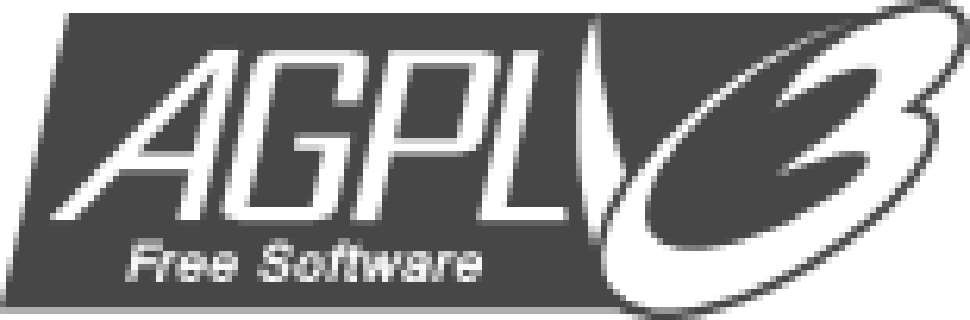 Why the Affero GPLFrequently Asked QuestionsHow to use GNU licenses for your own softwareTranslations of the GNU AGPLThe GNU AGPL in other formats: plain text, Docbook, LaTeX, standalone HTML, Texinfo, Markdown, ODF, RTFGNU AGPL logos to use with your projectWhat to do if you see a possible GNU AGPL violationGNU AFFERO GENERAL PUBLIC LICENSEVersion 3, 19 November 2007Copyright© 2007 Free Software Foundation, Inc. <https://fsf.org/>Everyone is permitted to copy and distribute verbatim copies of this license document, but changing it is not allowed.PreambleThe GNU Affero General Public License is a free, copyleft license for software and other kinds of works, specifically designed to ensure cooperation with the community in the case of network server software.The licenses for most software and other practical works are designed to take away your freedom to share and change the works. By contrast, our General Public Licenses are intended to guarantee your freedom to share and change all versions of a program--to make sure it remains free software for all its users.When we speak of free software, we are referring to freedom, not price. Our General Public Licenses are designed to make sure that you have the freedom to distribute copies of free software (and charge for them if you wish), that you receive source code or can get it if you want it, that you can change the software or use pieces of it in new free programs, and that you know you can do these things.Developers that use our General Public Licenses protect your rights with two steps: (1) assert copyright on the software, and (2) offer you this License which gives you legal permission to copy, distribute and/or modify the software.A secondary benefit of defending all users' freedom is that improvements made in alternate versions of the program, if they receive widespread use, become available for other developers to incorporate. Many developers of free software are heartened and encouraged by the resulting cooperation. However, in the case of software used on network servers, this result may fail to come about. The GNU General Public License permits making a modified version and letting the public access it on a server without ever releasing its source code to the public.The GNU Affero General Public License is designed specifically to ensure that, in such cases, the modified source code becomes available to the community. lt requires the operator of a network server to provide the source code of the modified version running there to the users of that server. Therefore, public use of a modified version, on a publicly accessible server, gives the public access to the source code of the modified version.An older license, called the Affero General Public License and published by Affero, was designed to accomplish similar goals. This is a different license, not a version of the Affero GPL, but Affero has released a new version of the Affero GPL which permits relicensing under this license.The precise terms and conditions for copying, distribution and modification follow.TERMS AND CONDITIONSo. Definitions."This License" refers to version 3 of the GNU Affero General Public License."Copyright" also means copyright-like laws that apply to other kinds of works, such as semiconductor masks."The Program" refers to any copyrightable work licensed under this License. Each licensee is addressed as "you". "Licensees" and "recipients" may be individuals or organizations.To "modify" a work means to copy from or adapt all or part of the work in a fashion requiring copyright permission, other than the making of an exact copy. The resulting work is called a "modified version" of the earlier work or a work "based on" the earlier work.A "covered work" means either the unmodified Program or a work based on the Program.To "propagate" a work means to do anything with it that, without permission, would make you directly or secondarily liable for infringement under applicable copyright law, except executing it on a computer or modifying a private copy. Propagation includes copying, distribution (with or without modification), making available to the public, and in some countries other activities as well.To "convey" a work means any kind of propagation that enables other parties to make or receive copies. Mere interaction with a user through a computer network, with no transfer of a copy, is not conveying.An interactive user interface displays "Appropriate Legal Notices" to the extent that it includes a convenient and prominently visible feature that (1) displays an appropriate copyright notice, and (2) tells the user that there is no warranty for the work (except to the extent that warranties are provided), that licensees may convey the work under this License, and how to view a copy of this License. If the interface presents a list of user commands or options, such as a menu, a prominent item in the list meets this criterion.Source Code.The "source code" for a work means the preferred form of the work for making modifications to it. "Object code" means any non-source form of a work.A "Standard Interface" means an interface that either is an official standard defined by a recognized standards body, or, in the case of interfaces specified for a particular programming language, one that is widely used among developers working in that language.The "System Libraries" of an executable work include anything, other than the work as a whole, that (a) is included in the normal form of packaging a Major Component, but which is not part of that Major Component, and (b) serves only to enable use of the work with that Major Component, or to implement a Standard Interface for which an implementation is available to the public in source code form. A "Major Component", in this context, means a major essential component (kernel, window system, and so on) of the specific operating system (if any) on which the executable work runs, or a compiler used to produce the work, or an object code interpreter used to run it.The "Corresponding Source" for a work in object code form means all the source code needed to generate, install, and (for an executable work) run the object code and to modify the work, including scripts to control those activities. However, it does not include the work's System Libraries, or general-purpose tools or generally available free programs which are used unmodified in performing those activities but which are not part of the work. For example, Corresponding Source includes interface definition files associated with source files for the work, and the source code for shared libraries and dynamically linked subprograms that the work is specifically designed to require, such as by intimate data communication or control flow between those subprograms and other parts of the work.The Corresponding Source need not include anything that users can regenerate automatically from other parts of the Corresponding Source.The Corresponding Source for a work in source code form is that same work.Basic Permissions.All rights granted under this License are granted for the term of copyright on the Program, and are irrevocable provided the stated conditions are met. This License explicitly affirms your unlimitedpermission to run the unmodified Program. The output from running a covered work is covered by this License only if the output, given its content, constitutes a covered work. This License acknowledges your rights of fair use or other equivalent, as provided by copyright law.You may make, run and propagate covered works that you do not convey, without conditions so long as your license otherwise remains in force. You may convey covered works to others for the sole purpose of having them make modifications exclusively for you, or provide you with facilities for running those works, provided that you comply with the terms of this License in conveying all material for which you do not control copyright. Those thus making or running the covered works for you must do so exclusively on your behalf, under your direction and control, on terms that prohibit them from making any copies of your copyrighted material outside their relationship with you.Conveying under any other circumstances is permitted solely under the conditions stated below. Sublicensing is not allowed; section 10 makes it unnecessary.Protecting Users' Legal Rights From Anti-Circumvention Law.No covered work shall be deemed part of an effective technological measure under any applicable law fulfilling obligations under article 11 of the WIPO copyright treaty adopted on 20 December 1996, or similar laws prohibiting or restricting circumvention of such measures.When you convey a covered work, you waive any legal power to forbid circumvention of technological measures to the extent such circumvention is effected by exercising rights under this License with respect to the covered work, and you disclaim any intention to limit operation or modification of the work as a means of enforcing, against the work's users, your or third parties' legal rights to forbid circumvention of technological measures.Conveying Verbatim Copies.You may convey verbatim copies of the Program's source code as you receive it, in any medium, provided that you conspicuously and appropriately publish on each copy an appropriate copyright notice; keep intact all notices stating that this License and any non-permissive terms added in accord with section 7 apply to the code; keep intact all notices of the absence of any warranty; and give all recipients a copy of this License along with the Program.You may charge any price or no price for each copy that you convey, and you may offer support or warranty protection for a fee.Conveying Modified Source Versions.You may convey a work based on the Program, or the modifications to produce it from the Program, in the form of source code under the terms of section 4, provided that you also meet all of these conditions:a) The work must carry prominent notices stating that you modified it, and giving a relevant date.b) The work must carry prominent notices stating that it is released under this License and any conditions added under section 7. This requirement modifies the requirement in section 4 to "keep intact all notices".c) You must license the entire work, as a whole, under this License to anyone who comes into possession of a copy. This License will therefore apply, along with any applicable section 7 additional terms, to the whole of the work, and all its parts, regardless of how they are packaged. This License gives no permission to license the work in any other way, but it does not invalidate such permission if you have separately received it.d) If the work has interactive user interfaces, each must display Appropriate Legal Notices; however, if the Program has interactive interfaces that do not display Appropriate Legal Notices, your work need not make them do so.A compilation of a covered work with other separate and independent works, which are not by their nature extensions of the covered work, and which are not combined with it such as to form a larger program, in or on a volume of a storage or distribution medium, is called an "aggregate" if the compilation and its resulting copyright are not used to limit the access or legal rights of the compilation's users beyond what the individua} works permit. Inclusion of a covered work in an aggregate does not cause this License to apply to the other parts of the aggregate.Conveying Non-Source Forms.You may convey a covered work in object code form under the terms of sections 4 and S, provided that you also convey the machine-readable Corresponding Source under the terms of this License, in one of these ways:a) Convey the object code in, or embodied in, a physical product (including a physical distribution medium), accompanied by the Corresponding Source fixed on a durable physical medium customarily used for software interchange.b) Convey the object code in, or embodied in, a physical product (including a physical distribution medium), accompanied by a written offer, valid for at least three years and valid for as long as you offer spare parts or customer support for that product model, to give anyone who possesses the object code either (1) a copy of the Corresponding Source for all the software in the product that is covered by this License, on a durable physical medium customarily used for software interchange, for a price no more than your reasonable cost of physically performing this conveying of source, or (2) access to copy the Corresponding Source from a network server at no charge.c) Convey individual copies of the object code with a copy of the written offer to provide the Corresponding Source. This alternative is allowed only occasionally and noncommercially, and only if you received the object code with such an offer, in accord with subsection 6b.d) Convey the object code by offering access from a designated place (gratis or for a charge), and offer equivalent access to the Corresponding Source in the same way through the same place at no further charge. You need not require recipients to copy the Corresponding Source along with the object code. If the place to copy the object code is a network server, the Corresponding Source may be on a different server (operated by you or a third party) that supports equivalent copying facilities, provided you maintain clear directions next to the object code saying where to find the Corresponding Source. Regardless of what server hosts the Corresponding Source, you remain obligated to ensure that it is available for as long as needed to satisfy these requirements.e) Convey the object code using peer-to-peer transmission, provided you inform other peers where the object code and Corresponding Source of the work are being offered to the general public at no charge under subsection 6d.A separable portion of the object code, whose source code is excluded from the Corresponding Source as a System Library, need not be included in conveying the object code work.A "User Product" is either (1) a "consumer product", which means any tangible persona} property which is normally used for personal, family, or household purposes, or (2) anything designed or sald for incorporation into a dwelling. In determining whether a product is a consumer product, doubtful cases shall be resolved in favor of coverage. For a particular product received by a particular user, "normally used" refers to a typical or common use of that class of product, regardless of the status of the particular user or of the way in which the particular user actually uses, or expects or is expected to use, the product. A product is a consumer product regardless of whether the product has substantial commercial, industrial or non­ consumer uses, unless such uses represent the only significant mode of use of the product."Installation Information" for a User Product means any methods, procedures, authorization keys, or other information required to install and execute modified versions of a covered work in that User Product from a modified version of its Corresponding Source. The information must suffice to ensure that the continued functioning of the modified object code is in no case prevented or interfered with solely because modification has been made.If you convey an object code work under this section in, or with, or specifically for use in, a User Product, and the conveying occurs as part of a transaction in which the right of possession and use of the User Product is transferred to the recipient in perpetuity or for a fixed term (regardless of how the transaction is characterized), the Corresponding Source conveyed under this section must be accompanied by the Installation Information. But this requirement does not apply if neither you nor any third party retains the ability to install modified object code on the User Product (for example, the work has been installed in ROM).The requirement to provide Installation Information does not include a requirement to continue to provide support service, warranty, or updates for a work that has been modified or installed by the recipient, or for the User Product in which it has been modified or installed. Access to a network may be denied when the modification itself materially and adversely affects the operation of the network or violates the rules and protocols for communication across the network.Corresponding Source conveyed, and lnstallation Information provided, in accord with this section must be in a format that is publicly documented (and with an implementation available to the public in source code form), and must require no special password or key for unpacking, reading or copying.Additional Terms."Additional permissions" are terms that supplement the terms of this License by making exceptions from one or more of its conditions. Additional permissions that are applicable to the entire Program shall be treated as though they were included in this License, to the extent that they are valid under applicable law. If additional permissions apply only to part of the Program, that part may be used separately under those permissions, but the entire Program remains governed by this License without regard to the additional perm1ss1ons.When you convey a copy of a covered work, you may at your option remove any additional permissions from that copy, or from any part of it. (Additional permissions may be written to require their own removal in certain cases when you modify the work.) You may place additional permissions on material, added by you to a covered work, for which you have or can give appropriate copyright permission.Notwithstanding any other provision of this License, for material you add to a covered work, you may (if authorized by the copyright holders of that material) supplement the terms of this License with terms:a) Disclaiming warranty or limiting liability differently from the terms of sections 15 and 16 of this License; orb) Requiring preservation of specified reasonable legal notices or author attributions in that material or in the Appropriate Legal Notices displayed by works containing it; orc) Prohibiting misrepresentation of the origin of that material, or requiring that modified versions of such material be marked in reasonable ways as different from the original version; ord) Limiting the use for publicity purposes of names of licensors or authors of the material; ore) Declining to grant rights under trademark law for use of some trade names, trademarks, or service marks; orf) Requiring indemnification of licensors and authors of that material by anyone who conveys the material (or modified versions of it) with contractual assumptions of liability to the recipient, for any liability that these contractual assumptions directly impose on those licensors and authors.All other non-permissive additional terms are considered "further restrictions" within the meaning of section 10. If the Program as you received it, or any part of it, contains a notice stating that it is governed by this License along with a term that is a further restriction, you may remove that term. If a license document contains a further restriction but permits relicensing or conveying under this License, you may add to a covered work material governed by the terms of that license document, provided that the further restriction does not survive such relicensing or conveying.If you add terms to a covered work in accord with this section, you must place, in the relevant source files, a statement of the additional terms that apply to those files, or a notice indicating where to find the applicable terms.Additional terms, permissive or non-permissive, may be stated in the form of a separately written license, or stated as exceptions; the above requirements apply either way.Termination.You may not propagate or modify a covered work except as expressly provided under this License. Any attempt otherwise to propagate or modify it is void, and will automatically terminate your rights under this License (including any patent licenses granted under the third paragraph of section 11).However, if you cease all violation of this License, then your license from a particular copyright holder is reinstated (a) provisionally, unless and until the copyright holder explicitly and finally terminates your license, and (b) permanently, if the copyright holder fails to notify you of the violation by some reasonable means prior to 60 days after the cessation.Moreover, your license from a particular copyright holder is reinstated permanently if the copyright holder notifies you of the violation by some reasonable means, this is the first time you have received notice of violation of this License (for any work) from that copyright holder, and you cure the violation prior to 30 days after your receipt of the notice.Termination of your rights under this section does not terminate the licenses of parties who have received copies or rights from you under this License. If your rights have been terminated and not permanently reinstated, you do not qualify to receive new licenses for the same material under section 10.Acceptance Not Required for Having Copies.You are not required to accept this License in order to receive or run a copy of the Program. Ancillary propagation of a covered work occurring solely as a consequence of using peer-to-peer transmission to receive a copy likewise does not require acceptance. However, nothing other than this License grants you permission to propagate or modify any covered work. These actions infringe copyright if you do not accept this License. Therefore, by modifying or propagating a covered work, you indicate your acceptance of this License to do so.Automatic Licensing of Downstream Recipients.Each time you convey a covered work, the recipient automatically receives a license from the original licensors, to run, modify and propagate that work, subject to this License. You are not responsible for enforcing compliance by third parties with this License.An "entity transaction" is a transaction transferring control of an organization, or substantially all assets of one, or subdividing an organization, or merging organizations. If propagation of a covered work results from an entity transaction, each party to that transaction who receives a copy of the work also receives whatever licenses to the work the party's predecessor in interest had or could give under the previous paragraph, plus a right to possession of the Corresponding Source of the work from the predecessor in interest, if the predecessor has it or can get it with reasonable efforts.You may not impose any further restrictions on the exercise of the rights granted or affirmed under this License. For example, you may not impose a license fee, royalty, or other charge for exercise of rights granted under this License, and you may not initiate litigation (including a cross-claim or counterclaim in a lawsuit) alleging that any patent claim is infringed by making, using, selling, offering for sale, or importing the Program or any portion of it.Patents.A "contributor" is a copyright holder who authorizes use under this License of the Program or a work on which the Program is based. The work thus licensed is called the contributor's "contributor version".A contributor's "essential patent claims" are all patent claims owned or controlled by the contributor, whether already acquired or hereafter acquired, that would be infringed by some manner, permitted by this License, of making, using, or selling its contributor version, but do not include claims that would be infringed only as a consequence of further modification of the contributor version. For purposes of this definition, "control" includes the right to grant patent sublicenses in a manner consistent with the requirements of this License.Each contributor grants you a non-exclusive, worldwide, royalty-free patent license under the contributor's essential patent claims, to make, use, sell, offer for sale, import and otherwise run, modify and propagate the contents of its contributor version.In the following three paragraphs, a "patent license" is any express agreement or commitment, however denominated, not to enforce a patent (such as an express permission to practice a patent or covenant not to sue for patent infringement). To "grant" such a patent license to a party means to make such an agreement or commitment not to enforce a patent against the party.If you convey a covered work, knowingly relying on a patent license, and the Corresponding Source of the work is not available for anyone to copy, free of charge and under the terms of this License, through a publicly available network server or other readily accessible means, then you must either (1) cause the Corresponding Source to be so available, or (2) arrange to deprive yourself of the benefit of the patent license for this particular work, or (3) arrange, in a manner consistent with the requirements of this License, to extend the patent license to downstream recipients. "Knowingly relying" means you have actual knowledge that, but for the patent license, your conveying the covered work in a country, or your recipienťs use of the covered work in a country, would infringe one or more identifiable patents in that country that you have reason to believe are valid.If, pursuant to or in connection with a single transaction or arrangement, you convey, or propagate by procuring conveyance of, a covered work, and grant a patent license to some of the parties receiving the covered work authorizing them to use, propagate, modify or convey a specific copy of the covered work, then the patent license you grant is automatically extended to all recipients of the covered work and works based on it.A patent license is "discriminatory" if it does not include within the scope of its coverage, prohibits the exercise of, or is conditioned on the non-exercise of one or more of the rights that are specifically grantedunder this License. You may not convey a covered work if you are a party to an arrangement with a third party that is in the business of distributing software, under which you make payment to the third party based on the extent of your activity of conveying the work, and under which the third party grants, to any of the parties who would receive the covered work from you, a discriminatory patent license (a) in connection with copies of the covered work conveyed by you (or copies made from those copies), or (b) primarily for and in connection with specific products or compilations that contain the covered work, unless you entered into that arrangement, or that patent license was granted, prior to 28 March 2007.Nothing in this License shall be construed as excluding or limiting any implied license or other defenses to infringement that may otherwise be available to you under applicable patent law.No Surrender ofOthers' Freedom.If conditions are imposed on you (whether by court order, agreement or otherwise) that contradict the conditions of this License, they do not excuse you from the conditions of this License. If you cannot convey a covered work so as to satisfy simultaneously your obligations under this License and any other pertinent obligations, then as a consequence you may not convey it at all. For example, if you agree to terms that obligate you to collect a royalty for further conveying from those to whom you convey the Program, the only way you could satisfy both those terms and this License would be to refrain entirely from conveying the Program.Remote Network lnteraction; Use with the GNU General Public License.Notwithstanding any other provision of this License, if you modify the Program, your modified version must prominently offer all users interacting with it remotely through a computer network (if your version supports such interaction) an opportunity to receive the Corresponding Source of your version by providing access to the Corresponding Source from a network server at no charge, through some standard or customary means of facilitating copying of software. This Corresponding Source shall include the Corresponding Source for any work covered by version 3 of the GNU General Public License that is incorporated pursuant to the following paragraph.Notwithstanding any other provision of this License, you have permission to link or combine any covered work with a work licensed under version 3 of the GNU General Public License into a single combined work, and to convey the resulting work. The terms of this License will continue to apply to the part which is the covered work, but the work with which it is combined will remain governed by version 3 of the GNU General Public License.Revised Versions of this License.The Free Software Foundation may publish revised and/or new versions of the GNU Affero General Public License from time to time. Such new versions will be similar in spirit to the present version, but may differ in detail to address new problems or concerns.Each version is given a distinguishing version number. If the Program specifies that a certain numbered version of the GNU Affero General Public License "or any later version" applies to it, you have the option of following the terms and conditions either of that numbered version or of any later version published by the Free Software Foundation. If the Program does not specify a version number of the GNU Affero General Public License, you may choose any version ever published by the Free Software Foundation.If the Program specifies that a proxy can decide which future versions of the GNU Affero General Public License can be used, that proxy's public statement of acceptance of a version permanently authorizes you to choose that version for the Program.Later license versions may give you additional or different permissions. However, no additional obligations are imposed on any author or copyright holder as a result of your choosing to follow a later version.Disclaimer ofWarranty.THERE IS NO WARRANTY FOR THE PROGRAM, TO THE EXTENT PERMITTED BY APPLICABLE LAW. EXCEPT WHEN OTHERWISE STATED IN WRITING THE COPYRIGHT HOLDERS AND/OROTHER PARTIES PROVIDE THE PROGRAM "AS IS" WITHOUT WARRANTY OF ANY K.IND, EITHER EXPRESSED OR IMPLIED, INCLUDING, BUT NOT LIMITED TO, THE IMPLIED WARRANTIES OF MERCHANTABILI1Y AND FITNESS FOR A PARTICULAR PURPOSE. THE ENTIRE RISK AS TO THEQUALITY AND PERFORMANCE OF THE PROGRAM IS WITH YOU. SHOULD THE PROGRAM PROVE DEFECTIVE, YOU ASSUME THE COST OF ALL NECESSARY SERVICING, REPAIR OR CORRECTION.Limitation ofLiability.IN NO EVENT UNLESS REQUIRED BY APPLICABLE LAW OR AGREED TO IN WRITING WILL ANY COPYRIGHT HOLDER, ORANY OTHER PARTY WHO MODIFIES AND/OR CONVEYS THE PROGRAM AS PERMITTED ABOVE, BE LIABLE TO YOU FOR DAMAGES, INCLUDING ANY GENERAL, SPECIAL, INCIDENTAL OR CONSEQUENTIAL DAMAGES ARISING OUT OF THE USE OR INABILITY TO USE THE PROGRAM (INCLUDING BUT NOT LIMITED TO LOSS OF DATA OR DATA BEING RENDERED INACCURATE OR LOSSES SUSTAINED BYYOU OR THIRD PARTIES ORA FAILURE OF THE PROGRAM TO OPERATE WITH ANY OTHER PROGRAMS), EVEN IF SUCH HOLDER OR OTHER PARTY HAS BEEN ADVISED OF THE POSSIBILITY OF SUCH DAMAGES.lnterpretation of Sections 15and 16.If thedisclaimer of warranty and limitation of liability provided above cannot be given local legal effect according to their terms, reviewing courts shall apply local law that most dosely approximates an absolute waiver of all civil liability in connection with the Program, unless a warranty or assumption of liability accompanies a copy of the Program in return for a fee.END OF TERMS AND CONDITIONSHow to Apply These Terms to Your New ProgramsIf you develop a new program, and you want it to be of the greatest possible use to the public, the best way to achieve this is to make it free software which everyone can redistribute and change under these terms.To do so, attach the following notices to the program. It is safest to attach them to the start of each source file to most effectively state the exclusion of warranty; and each file should have at least the "copyright" line and a pointer to where the full notice is found.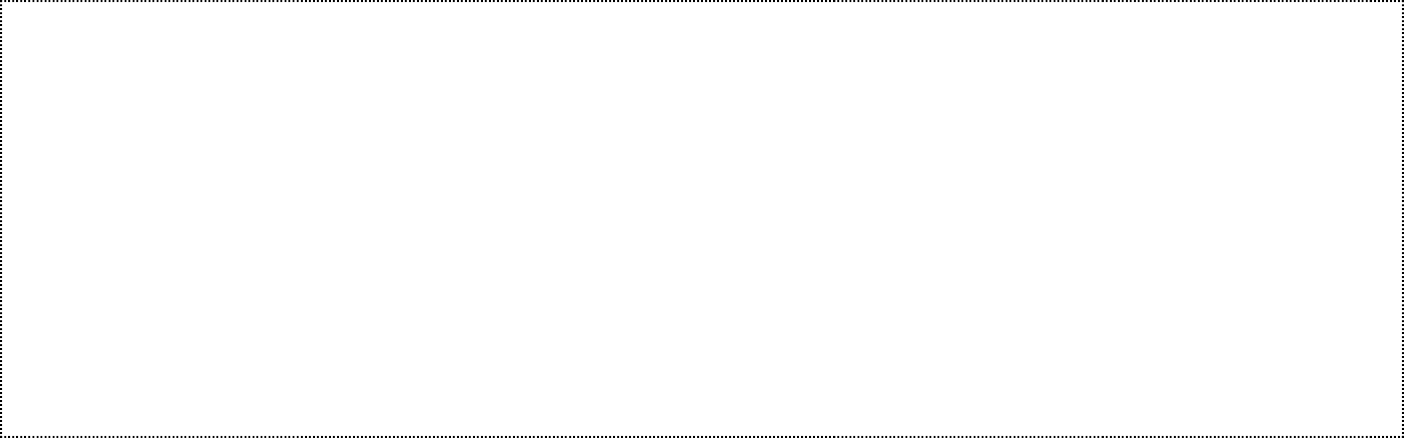 Also add information on how to contact you by electronic and paper mail.If your software can interact with users remotely through a computer network, you should also make sure that it provides a way for users to get its source. For example, if your program is a web application, its interface could display a "Source" link that leads users to an archive of the code. There are many ways you could offer source, and different solutions will be better for different programs; see section 13 for the specific requirements.You should also get your employer (if you work as a programmer) or school, if any, to sign a "copyright disclaimer" for the program, if necessary. For more information on this, and how to apply and follow the GNU AGPL, see <https://www.gnu.org/licenses/>.Copyright notice above.Everyone is permitted to copy and distribute verbatim copies of this license document, but changing it is not allowed.GNU Affero General Public LicenseWhy the Affero GPLFrequently Asked QuestionsHow to use GNU licenses for your own softwareTranslations of the GNU AGPLThe GNU AGPL in other formats: plain text, Docbook, LaTeX, standalone HTML, Texinfo, Markdown, ODF, RTFGNU AGPL logos to use with your projectWhat to do if you see a possible GNU AGPL violationGNU AFFERO GENERAL PUBLIC LICENSEVersion 3, 19 November 2007Copyright© 2007 Free Software Foundation, Inc. <https://fsf.org/>Everyone is permitted to copy and distribute verbatim copies of this license document, but changing it is not allowed.PreambleThe GNU Affero General Public License is a free, copyleft license for software and other kinds of works, specifically designed to ensure cooperation with the community in the case of network server software.The licenses for most software and other practical works are designed to take away your freedom to share and change the works. By contrast, our General Public Licenses are intended to guarantee your freedom to share and change all versions of a program--to make sure it remains free software for all its users.When we speak of free software, we are referring to freedom, not price. Our General Public Licenses are designed to make sure that you have the freedom to distribute copies of free software (and charge for them if you wish), that you receive source code or can get it if you want it, that you can change the software or use pieces of it in new free programs, and that you know you can do these things.Developers that use our General Public Licenses protect your rights with two steps: (1) assert copyright on the software, and (2) offer you this License which gives you legal permission to copy, distribute and/or modify the software.A secondary benefit of defending all users' freedom is that improvements made in alternate versions of the program, if they receive widespread use, become available for other developers to incorporate. Many developers of free software are heartened and encouraged by the resulting cooperation. However, in the case of software used on network servers, this result may fail to come about. The GNU General Public License permits making a modified version and letting the public access it on a server without ever releasing its source code to the public.The GNU Affero General Public License is designed specifically to ensure that, in such cases, the modified source code becomes available to the community. lt requires the operator of a network server to provide the source code of the modified version running there to the users of that server. Therefore, public use of a modified version, on a publicly accessible server, gives the public access to the source code of the modified version.An older license, called the Affero General Public License and published by Affero, was designed to accomplish similar goals. This is a different license, not a version of the Affero GPL, but Affero has released a new version of the Affero GPL which permits relicensing under this license.The precise terms and conditions for copying, distribution and modification follow.TERMS AND CONDITIONSo. Definitions."This License" refers to version 3 of the GNU Affero General Public License."Copyright" also means copyright-like laws that apply to other kinds of works, such as semiconductor masks."The Program" refers to any copyrightable work licensed under this License. Each licensee is addressed as "you". "Licensees" and "recipients" may be individuals or organizations.To "modify" a work means to copy from or adapt all or part of the work in a fashion requiring copyright permission, other than the making of an exact copy. The resulting work is called a "modified version" of the earlier work or a work "based on" the earlier work.A "covered work" means either the unmodified Program or a work based on the Program.To "propagate" a work means to do anything with it that, without permission, would make you directly or secondarily liable for infringement under applicable copyright law, except executing it on a computer or modifying a private copy. Propagation includes copying, distribution (with or without modification), making available to the public, and in some countries other activities as well.To "convey" a work means any kind of propagation that enables other parties to make or receive copies. Mere interaction with a user through a computer network, with no transfer of a copy, is not conveying.An interactive user interface displays "Appropriate Legal Notices" to the extent that it includes a convenient and prominently visible feature that (1) displays an appropriate copyright notice, and (2) tells the user that there is no warranty for the work (except to the extent that warranties are provided), that licensees may convey the work under this License, and how to view a copy of this License. If the interface presents a list of user commands or options, such as a menu, a prominent item in the list meets this criterion.Source Code.The "source code" for a work means the preferred form of the work for making modifications to it. "Object code" means any non-source form of a work.A "Standard Interface" means an interface that either is an official standard defined by a recognized standards body, or, in the case of interfaces specified for a particular programming language, one that is widely used among developers working in that language.The "System Libraries" of an executable work include anything, other than the work as a whole, that (a) is included in the normal form of packaging a Major Component, but which is not part of that Major Component, and (b) serves only to enable use of the work with that Major Component, or to implement a Standard Interface for which an implementation is available to the public in source code form. A "Major Component", in this context, means a major essential component (kernel, window system, and so on) of the specific operating system (if any) on which the executable work runs, or a compiler used to produce the work, or an object code interpreter used to run it.The "Corresponding Source" for a work in object code form means all the source code needed to generate, install, and (for an executable work) run the object code and to modify the work, including scripts to control those activities. However, it does not include the work's System Libraries, or general-purpose tools or generally available free programs which are used unmodified in performing those activities but which are not part of the work. For example, Corresponding Source includes interface definition files associated with source files for the work, and the source code for shared libraries and dynamically linked subprograms that the work is specifically designed to require, such as by intimate data communication or control flow between those subprograms and other parts of the work.The Corresponding Source need not include anything that users can regenerate automatically from other parts of the Corresponding Source.The Corresponding Source for a work in source code form is that same work.Basic Permissions.All rights granted under this License are granted for the term of copyright on the Program, and are irrevocable provided the stated conditions are met. This License explicitly affirms your unlimitedpermission to run the unmodified Program. The output from running a covered work is covered by this License only if the output, given its content, constitutes a covered work. This License acknowledges your rights of fair use or other equivalent, as provided by copyright law.You may make, run and propagate covered works that you do not convey, without conditions so long as your license otherwise remains in force. You may convey covered works to others for the sole purpose of having them make modifications exclusively for you, or provide you with facilities for running those works, provided that you comply with the terms of this License in conveying all material for which you do not control copyright. Those thus making or running the covered works for you must do so exclusively on your behalf, under your direction and control, on terms that prohibit them from making any copies of your copyrighted material outside their relationship with you.Conveying under any other circumstances is permitted solely under the conditions stated below. Sublicensing is not allowed; section 10 makes it unnecessary.Protecting Users' Legal Rights From Anti-Circumvention Law.No covered work shall be deemed part of an effective technological measure under any applicable law fulfilling obligations under article 11 of the WIPO copyright treaty adopted on 20 December 1996, or similar laws prohibiting or restricting circumvention of such measures.When you convey a covered work, you waive any legal power to forbid circumvention of technological measures to the extent such circumvention is effected by exercising rights under this License with respect to the covered work, and you disclaim any intention to limit operation or modification of the work as a means of enforcing, against the work's users, your or third parties' legal rights to forbid circumvention of technological measures.Conveying Verbatim Copies.You may convey verbatim copies of the Program's source code as you receive it, in any medium, provided that you conspicuously and appropriately publish on each copy an appropriate copyright notice; keep intact all notices stating that this License and any non-permissive terms added in accord with section 7 apply to the code; keep intact all notices of the absence of any warranty; and give all recipients a copy of this License along with the Program.You may charge any price or no price for each copy that you convey, and you may offer support or warranty protection for a fee.Conveying Modified Source Versions.You may convey a work based on the Program, or the modifications to produce it from the Program, in the form of source code under the terms of section 4, provided that you also meet all of these conditions:a) The work must carry prominent notices stating that you modified it, and giving a relevant date.b) The work must carry prominent notices stating that it is released under this License and any conditions added under section 7. This requirement modifies the requirement in section 4 to "keep intact all notices".c) You must license the entire work, as a whole, under this License to anyone who comes into possession of a copy. This License will therefore apply, along with any applicable section 7 additional terms, to the whole of the work, and all its parts, regardless of how they are packaged. This License gives no permission to license the work in any other way, but it does not invalidate such permission if you have separately received it.d) If the work has interactive user interfaces, each must display Appropriate Legal Notices; however, if the Program has interactive interfaces that do not display Appropriate Legal Notices, your work need not make them do so.A compilation of a covered work with other separate and independent works, which are not by their nature extensions of the covered work, and which are not combined with it such as to form a larger program, in or on a volume of a storage or distribution medium, is called an "aggregate" if the compilation and its resulting copyright are not used to limit the access or legal rights of the compilation's users beyond what the individua} works permit. Inclusion of a covered work in an aggregate does not cause this License to apply to the other parts of the aggregate.Conveying Non-Source Forms.You may convey a covered work in object code form under the terms of sections 4 and S, provided that you also convey the machine-readable Corresponding Source under the terms of this License, in one of these ways:a) Convey the object code in, or embodied in, a physical product (including a physical distribution medium), accompanied by the Corresponding Source fixed on a durable physical medium customarily used for software interchange.b) Convey the object code in, or embodied in, a physical product (including a physical distribution medium), accompanied by a written offer, valid for at least three years and valid for as long as you offer spare parts or customer support for that product model, to give anyone who possesses the object code either (1) a copy of the Corresponding Source for all the software in the product that is covered by this License, on a durable physical medium customarily used for software interchange, for a price no more than your reasonable cost of physically performing this conveying of source, or (2) access to copy the Corresponding Source from a network server at no charge.c) Convey individual copies of the object code with a copy of the written offer to provide the Corresponding Source. This alternative is allowed only occasionally and noncommercially, and only if you received the object code with such an offer, in accord with subsection 6b.d) Convey the object code by offering access from a designated place (gratis or for a charge), and offer equivalent access to the Corresponding Source in the same way through the same place at no further charge. You need not require recipients to copy the Corresponding Source along with the object code. If the place to copy the object code is a network server, the Corresponding Source may be on a different server (operated by you or a third party) that supports equivalent copying facilities, provided you maintain clear directions next to the object code saying where to find the Corresponding Source. Regardless of what server hosts the Corresponding Source, you remain obligated to ensure that it is available for as long as needed to satisfy these requirements.e) Convey the object code using peer-to-peer transmission, provided you inform other peers where the object code and Corresponding Source of the work are being offered to the general public at no charge under subsection 6d.A separable portion of the object code, whose source code is excluded from the Corresponding Source as a System Library, need not be included in conveying the object code work.A "User Product" is either (1) a "consumer product", which means any tangible persona} property which is normally used for personal, family, or household purposes, or (2) anything designed or sald for incorporation into a dwelling. In determining whether a product is a consumer product, doubtful cases shall be resolved in favor of coverage. For a particular product received by a particular user, "normally used" refers to a typical or common use of that class of product, regardless of the status of the particular user or of the way in which the particular user actually uses, or expects or is expected to use, the product. A product is a consumer product regardless of whether the product has substantial commercial, industrial or non­ consumer uses, unless such uses represent the only significant mode of use of the product."Installation Information" for a User Product means any methods, procedures, authorization keys, or other information required to install and execute modified versions of a covered work in that User Product from a modified version of its Corresponding Source. The information must suffice to ensure that the continued functioning of the modified object code is in no case prevented or interfered with solely because modification has been made.If you convey an object code work under this section in, or with, or specifically for use in, a User Product, and the conveying occurs as part of a transaction in which the right of possession and use of the User Product is transferred to the recipient in perpetuity or for a fixed term (regardless of how the transaction is characterized), the Corresponding Source conveyed under this section must be accompanied by the Installation Information. But this requirement does not apply if neither you nor any third party retains the ability to install modified object code on the User Product (for example, the work has been installed in ROM).The requirement to provide Installation Information does not include a requirement to continue to provide support service, warranty, or updates for a work that has been modified or installed by the recipient, or for the User Product in which it has been modified or installed. Access to a network may be denied when the modification itself materially and adversely affects the operation of the network or violates the rules and protocols for communication across the network.Corresponding Source conveyed, and lnstallation Information provided, in accord with this section must be in a format that is publicly documented (and with an implementation available to the public in source code form), and must require no special password or key for unpacking, reading or copying.Additional Terms."Additional permissions" are terms that supplement the terms of this License by making exceptions from one or more of its conditions. Additional permissions that are applicable to the entire Program shall be treated as though they were included in this License, to the extent that they are valid under applicable law. If additional permissions apply only to part of the Program, that part may be used separately under those permissions, but the entire Program remains governed by this License without regard to the additional perm1ss1ons.When you convey a copy of a covered work, you may at your option remove any additional permissions from that copy, or from any part of it. (Additional permissions may be written to require their own removal in certain cases when you modify the work.) You may place additional permissions on material, added by you to a covered work, for which you have or can give appropriate copyright permission.Notwithstanding any other provision of this License, for material you add to a covered work, you may (if authorized by the copyright holders of that material) supplement the terms of this License with terms:a) Disclaiming warranty or limiting liability differently from the terms of sections 15 and 16 of this License; orb) Requiring preservation of specified reasonable legal notices or author attributions in that material or in the Appropriate Legal Notices displayed by works containing it; orc) Prohibiting misrepresentation of the origin of that material, or requiring that modified versions of such material be marked in reasonable ways as different from the original version; ord) Limiting the use for publicity purposes of names of licensors or authors of the material; ore) Declining to grant rights under trademark law for use of some trade names, trademarks, or service marks; orf) Requiring indemnification of licensors and authors of that material by anyone who conveys the material (or modified versions of it) with contractual assumptions of liability to the recipient, for any liability that these contractual assumptions directly impose on those licensors and authors.All other non-permissive additional terms are considered "further restrictions" within the meaning of section 10. If the Program as you received it, or any part of it, contains a notice stating that it is governed by this License along with a term that is a further restriction, you may remove that term. If a license document contains a further restriction but permits relicensing or conveying under this License, you may add to a covered work material governed by the terms of that license document, provided that the further restriction does not survive such relicensing or conveying.If you add terms to a covered work in accord with this section, you must place, in the relevant source files, a statement of the additional terms that apply to those files, or a notice indicating where to find the applicable terms.Additional terms, permissive or non-permissive, may be stated in the form of a separately written license, or stated as exceptions; the above requirements apply either way.Termination.You may not propagate or modify a covered work except as expressly provided under this License. Any attempt otherwise to propagate or modify it is void, and will automatically terminate your rights under this License (including any patent licenses granted under the third paragraph of section 11).However, if you cease all violation of this License, then your license from a particular copyright holder is reinstated (a) provisionally, unless and until the copyright holder explicitly and finally terminates your license, and (b) permanently, if the copyright holder fails to notify you of the violation by some reasonable means prior to 60 days after the cessation.Moreover, your license from a particular copyright holder is reinstated permanently if the copyright holder notifies you of the violation by some reasonable means, this is the first time you have received notice of violation of this License (for any work) from that copyright holder, and you cure the violation prior to 30 days after your receipt of the notice.Termination of your rights under this section does not terminate the licenses of parties who have received copies or rights from you under this License. If your rights have been terminated and not permanently reinstated, you do not qualify to receive new licenses for the same material under section 10.Acceptance Not Required for Having Copies.You are not required to accept this License in order to receive or run a copy of the Program. Ancillary propagation of a covered work occurring solely as a consequence of using peer-to-peer transmission to receive a copy likewise does not require acceptance. However, nothing other than this License grants you permission to propagate or modify any covered work. These actions infringe copyright if you do not accept this License. Therefore, by modifying or propagating a covered work, you indicate your acceptance of this License to do so.Automatic Licensing of Downstream Recipients.Each time you convey a covered work, the recipient automatically receives a license from the original licensors, to run, modify and propagate that work, subject to this License. You are not responsible for enforcing compliance by third parties with this License.An "entity transaction" is a transaction transferring control of an organization, or substantially all assets of one, or subdividing an organization, or merging organizations. If propagation of a covered work results from an entity transaction, each party to that transaction who receives a copy of the work also receives whatever licenses to the work the party's predecessor in interest had or could give under the previous paragraph, plus a right to possession of the Corresponding Source of the work from the predecessor in interest, if the predecessor has it or can get it with reasonable efforts.You may not impose any further restrictions on the exercise of the rights granted or affirmed under this License. For example, you may not impose a license fee, royalty, or other charge for exercise of rights granted under this License, and you may not initiate litigation (including a cross-claim or counterclaim in a lawsuit) alleging that any patent claim is infringed by making, using, selling, offering for sale, or importing the Program or any portion of it.Patents.A "contributor" is a copyright holder who authorizes use under this License of the Program or a work on which the Program is based. The work thus licensed is called the contributor's "contributor version".A contributor's "essential patent claims" are all patent claims owned or controlled by the contributor, whether already acquired or hereafter acquired, that would be infringed by some manner, permitted by this License, of making, using, or selling its contributor version, but do not include claims that would be infringed only as a consequence of further modification of the contributor version. For purposes of this definition, "control" includes the right to grant patent sublicenses in a manner consistent with the requirements of this License.Each contributor grants you a non-exclusive, worldwide, royalty-free patent license under the contributor's essential patent claims, to make, use, sell, offer for sale, import and otherwise run, modify and propagate the contents of its contributor version.In the following three paragraphs, a "patent license" is any express agreement or commitment, however denominated, not to enforce a patent (such as an express permission to practice a patent or covenant not to sue for patent infringement). To "grant" such a patent license to a party means to make such an agreement or commitment not to enforce a patent against the party.If you convey a covered work, knowingly relying on a patent license, and the Corresponding Source of the work is not available for anyone to copy, free of charge and under the terms of this License, through a publicly available network server or other readily accessible means, then you must either (1) cause the Corresponding Source to be so available, or (2) arrange to deprive yourself of the benefit of the patent license for this particular work, or (3) arrange, in a manner consistent with the requirements of this License, to extend the patent license to downstream recipients. "Knowingly relying" means you have actual knowledge that, but for the patent license, your conveying the covered work in a country, or your recipienťs use of the covered work in a country, would infringe one or more identifiable patents in that country that you have reason to believe are valid.If, pursuant to or in connection with a single transaction or arrangement, you convey, or propagate by procuring conveyance of, a covered work, and grant a patent license to some of the parties receiving the covered work authorizing them to use, propagate, modify or convey a specific copy of the covered work, then the patent license you grant is automatically extended to all recipients of the covered work and works based on it.A patent license is "discriminatory" if it does not include within the scope of its coverage, prohibits the exercise of, or is conditioned on the non-exercise of one or more of the rights that are specifically grantedunder this License. You may not convey a covered work if you are a party to an arrangement with a third party that is in the business of distributing software, under which you make payment to the third party based on the extent of your activity of conveying the work, and under which the third party grants, to any of the parties who would receive the covered work from you, a discriminatory patent license (a) in connection with copies of the covered work conveyed by you (or copies made from those copies), or (b) primarily for and in connection with specific products or compilations that contain the covered work, unless you entered into that arrangement, or that patent license was granted, prior to 28 March 2007.Nothing in this License shall be construed as excluding or limiting any implied license or other defenses to infringement that may otherwise be available to you under applicable patent law.No Surrender ofOthers' Freedom.If conditions are imposed on you (whether by court order, agreement or otherwise) that contradict the conditions of this License, they do not excuse you from the conditions of this License. If you cannot convey a covered work so as to satisfy simultaneously your obligations under this License and any other pertinent obligations, then as a consequence you may not convey it at all. For example, if you agree to terms that obligate you to collect a royalty for further conveying from those to whom you convey the Program, the only way you could satisfy both those terms and this License would be to refrain entirely from conveying the Program.Remote Network lnteraction; Use with the GNU General Public License.Notwithstanding any other provision of this License, if you modify the Program, your modified version must prominently offer all users interacting with it remotely through a computer network (if your version supports such interaction) an opportunity to receive the Corresponding Source of your version by providing access to the Corresponding Source from a network server at no charge, through some standard or customary means of facilitating copying of software. This Corresponding Source shall include the Corresponding Source for any work covered by version 3 of the GNU General Public License that is incorporated pursuant to the following paragraph.Notwithstanding any other provision of this License, you have permission to link or combine any covered work with a work licensed under version 3 of the GNU General Public License into a single combined work, and to convey the resulting work. The terms of this License will continue to apply to the part which is the covered work, but the work with which it is combined will remain governed by version 3 of the GNU General Public License.Revised Versions of this License.The Free Software Foundation may publish revised and/or new versions of the GNU Affero General Public License from time to time. Such new versions will be similar in spirit to the present version, but may differ in detail to address new problems or concerns.Each version is given a distinguishing version number. If the Program specifies that a certain numbered version of the GNU Affero General Public License "or any later version" applies to it, you have the option of following the terms and conditions either of that numbered version or of any later version published by the Free Software Foundation. If the Program does not specify a version number of the GNU Affero General Public License, you may choose any version ever published by the Free Software Foundation.If the Program specifies that a proxy can decide which future versions of the GNU Affero General Public License can be used, that proxy's public statement of acceptance of a version permanently authorizes you to choose that version for the Program.Later license versions may give you additional or different permissions. However, no additional obligations are imposed on any author or copyright holder as a result of your choosing to follow a later version.Disclaimer ofWarranty.THERE IS NO WARRANTY FOR THE PROGRAM, TO THE EXTENT PERMITTED BY APPLICABLE LAW. EXCEPT WHEN OTHERWISE STATED IN WRITING THE COPYRIGHT HOLDERS AND/OROTHER PARTIES PROVIDE THE PROGRAM "AS IS" WITHOUT WARRANTY OF ANY K.IND, EITHER EXPRESSED OR IMPLIED, INCLUDING, BUT NOT LIMITED TO, THE IMPLIED WARRANTIES OF MERCHANTABILI1Y AND FITNESS FOR A PARTICULAR PURPOSE. THE ENTIRE RISK AS TO THEQUALITY AND PERFORMANCE OF THE PROGRAM IS WITH YOU. SHOULD THE PROGRAM PROVE DEFECTIVE, YOU ASSUME THE COST OF ALL NECESSARY SERVICING, REPAIR OR CORRECTION.Limitation ofLiability.IN NO EVENT UNLESS REQUIRED BY APPLICABLE LAW OR AGREED TO IN WRITING WILL ANY COPYRIGHT HOLDER, ORANY OTHER PARTY WHO MODIFIES AND/OR CONVEYS THE PROGRAM AS PERMITTED ABOVE, BE LIABLE TO YOU FOR DAMAGES, INCLUDING ANY GENERAL, SPECIAL, INCIDENTAL OR CONSEQUENTIAL DAMAGES ARISING OUT OF THE USE OR INABILITY TO USE THE PROGRAM (INCLUDING BUT NOT LIMITED TO LOSS OF DATA OR DATA BEING RENDERED INACCURATE OR LOSSES SUSTAINED BYYOU OR THIRD PARTIES ORA FAILURE OF THE PROGRAM TO OPERATE WITH ANY OTHER PROGRAMS), EVEN IF SUCH HOLDER OR OTHER PARTY HAS BEEN ADVISED OF THE POSSIBILITY OF SUCH DAMAGES.lnterpretation of Sections 15and 16.If thedisclaimer of warranty and limitation of liability provided above cannot be given local legal effect according to their terms, reviewing courts shall apply local law that most dosely approximates an absolute waiver of all civil liability in connection with the Program, unless a warranty or assumption of liability accompanies a copy of the Program in return for a fee.END OF TERMS AND CONDITIONSHow to Apply These Terms to Your New ProgramsIf you develop a new program, and you want it to be of the greatest possible use to the public, the best way to achieve this is to make it free software which everyone can redistribute and change under these terms.To do so, attach the following notices to the program. It is safest to attach them to the start of each source file to most effectively state the exclusion of warranty; and each file should have at least the "copyright" line and a pointer to where the full notice is found.Also add information on how to contact you by electronic and paper mail.If your software can interact with users remotely through a computer network, you should also make sure that it provides a way for users to get its source. For example, if your program is a web application, its interface could display a "Source" link that leads users to an archive of the code. There are many ways you could offer source, and different solutions will be better for different programs; see section 13 for the specific requirements.You should also get your employer (if you work as a programmer) or school, if any, to sign a "copyright disclaimer" for the program, if necessary. For more information on this, and how to apply and follow the GNU AGPL, see <https://www.gnu.org/licenses/>.Copyright notice above.Everyone is permitted to copy and distribute verbatim copies of this license document, but changing it is not allowed.Tento překlad nemusí obsahovat změny, které byly v článku provedeny po 2022-01-10 v anglickém originálu.Podívejte se na tyto změny. Přečtěte si prosím Příručku překladatele, kde se dozvíte, jak se zapojit do překladu tohoto článku.GNU General Public License (Všeobecná veřejná licence GNU), verze 2Nejnovější verze GPL (verze 3)Co dělat, když jste svědky porušení GPLPřeklady GPL: verze 2, verze 3 (najdete zde i překlad do češtiny)GPLv2 FAQ (časté otázky)GNU GPLv2 v jiných formátech: plain text, Texinfo, LaTeX, samostatné HTML, Docbook, Markdown, ODF, RTFObsahGNU GENERAL PUBLIC LICENSEPreambleTERMS AND CONDITIONS FOR COPYING, DISTRIBUTION AND MODIFICATIONHow to Apply These Terms to Your New ProgramsGNU GENERAL PUBLIC LICENSEVersion 2, June 1991PreambleThe licenses for most software are designed to take away your freedom to share and change it. By contrast, the GNU General Public License is intended to guarantee your freedom to share and change free software-­ to make sure the software is free for all its users. This General Public License applies to most of the Free Software Foundation's software and to any other program whose authors commit to using it. (Some other Free Software Foundation software is covered by the GNU Lesser General Public License instead.) You can apply it to your programs, too.When we speak of free software, we are referring to freedom, not price. Our General Public Licenses are designed to make sure that you have the freedom to distribute copies of free software (and charge for this service if you wish), that you receive source code or can get it if you want it, that you can change the software or use pieces of it in new free programs; and that you know you can do these things.To protect your rights, we need to make restrictions that forbid anyone to deny you these rights or to ask you to surrender the rights. These restrictions translate to certain responsibilities for you if you distribute copies of the software, or if you modify it.For example, if you distribute copies of such a program, whether gratis or for a fee, you must give the recipients all the rights that you have. You must make sure that they, too, receive or can get the source code. And you must show them these terms so they know their rights.We protect your rights with two steps: (1) copyright the software, and (2) offer you this license which gives you legal permission to copy, distribute and/or modify the software.Also, for each author's protection and ours, we want to make certain that everyone understands that there is no warranty for this free software. If the software is modified by someone else and passed on, we want its recipients to know that what they have is not the original, so that any problems introduced by others will not reflect on the original authors' reputations.Finally, any free program is threatened constantly by software patents. We wish to avoid the danger that redistributors of a free program will individually obtain patent licenses, in effect making the program proprietary. To prevent this, we have made it clear that any patent must be licensed for everyone's free use or not licensed at all.The precise terms and conditions for copying, distribution and modification follow.TERMS AND CONDITIONS FOR COPYING, DISTRIBUTION AND MODIFICATIONo. This License applies to any program or other work which contains a notice placed by the copyright holder saying it may be distributed under the terms of this General Public License. The "Program", below, refers to any such program or work, and a "work based on the Program" means either the Program or any derivative work under copyright law: that is to say, a work containing the Program or a portion of it, either verbatim or with modifications and/or translated into another language. (Hereinafter, translation is included without limitation in the term "modification".) Each licensee is addressed as "you".Activities other than copying, distribution and modification are not covered by this License; they are outside its scope. The act of running the Program is not restricted, and the output from the Program is covered only if its contents constitute a work based on the Program (independent of having been made by running the Program). Whether that is trne depends on what the Program does.1. You may copy and distribute verbatim copies of the Program's source code as you receive it, in any medium, provided that you conspicuously and appropriately publish on each copy an appropriate copyright notice and disclaimer of warranty; keep intact all the notices that refer to this License and to the absence of any warranty; and give any other recipients of the Program a copy of this License along with the Program.You may charge a fee for the physical act of transferring a copy, and you may at your option offer warranty protection in exchange for a fee.You may modify your copy or copies of the Program or any portion of it, thus forming a work based on the Program, and copy and distribute such modifications or work under the terms of Section 1 above, provided that you also meet all of these conditions:You must cause the modified files to carry prominent notices stating that you changed the files and the date of any change.You must cause any work that you distribute or publish, that in whole or in part contains or is derived from the Program or any part thereof, to be licensed as a whole at no charge to all third parties under the terms of this License.If the modified program normally reads commands interactively when run, you must cause it, when started running for such interactive use in the most ordinary way, to print or display an announcement including an appropriate copyright notice and a notice that there is no warranty (or else, saying that you provide a warranty) and that users may redistribute the program under these conditions, and telling the user how to view a copy of this License. (Exception: if the Program itself is interactive but does not normally print such an announcement, your work based on the Program is not required to print an announcement.)These requirements apply to the modified work as a whole. If identifiable sections of that work are not derived from the Program, and can be reasonably considered independent and separate works in themselves, then this License, and its terms, do not apply to those sections when you distribute them as separate works. But when you distribute the same sections as part of a whole which is a work based on the Program, the distribution of the whole must be on the terms of this License, whose permissions for other licensees extend to the entire whole, and thus to each and every part regardless of who wrote it.Thus, it is not the intent of this section to claim rights or contest your rights to work written entirely by you; rather, the intent is to exercise the right to control the distribution of derivative or collective works based on the Program.In addition, mere aggregation of another work not based on the Program with the Program (or with a work based on the Program) on a volume of a storage or distribution medium does not bring the other work under the scope of this License.You may copy and distribute the Program (or a work based on it, under Section 2) in object code or executable form under the terms of Sections 1 and 2 above provided that you also do one of the following:Accompany it with the complete corresponding machine-readable source code, which must be distributed under the terms of Sections 1 and 2 above on a medium customarily used for software interchange; or,Accompany it with a written offer, valid for at least three years, to give any third party, for a charge no more than your cost of physically performing source distribution, a complete machine­ readable copy of the corresponding source code, to be distributed under the terms of Sections 1 and 2 above on a medium customarily used for software interchange; or,Accompany it with the information you received as to the offer to distribute corresponding source code. (This alternative is allowed only for noncommercial distribution and only if you received the program in object code or executable form with such an offer, in accord with Subsection b above.)The source code for a work means the preferred form of the work for making modifications to it. For an executable work, complete source code means all the source code for all modules it contains, plus any associated interface definition files, plus the scripts used to control compilation and installation of the executable. However, as a special exception, the source code distributed need not include anything that is normally distributed (in either source or binary form) with the major components (compiler, kernel, and so on) of the operating system on which the executable runs, unless that component itself accompanies the executable.If distribution of executable or object code is made by offering access to copy from a designated place, then offering equivalent access to copy the source code from the same place counts as distribution of the source code, even though third parties are not compelled to copy the source along with the object code.You may not copy, modify, sublicense, or distribute the Program except as expressly provided under this License. Any attempt otherwise to copy, modify, sublicense or distribute the Program is void, and will automatically terminate your rights under this License. However, parties who have received copies, or rights, from you under this License will not have their licenses terminated so long as such parties remain in full compliance.You are not required to accept this License, since you have not signed it. However, nothing else grants you permission to modify or distribute the Program or its derivative works. These actions are prohibited by law if you do not accept this License. Therefore, by modifying or distributing the Program (or any work based on the Program), you indicate your acceptance of this License to do so, and all its terms and conditions for copying, distributing or modifying the Program or works based on it.Each time you redistribute the Program (or any work based on the Program), the recipient automatically receives a license from the original licensor to copy, distribute or modify the Program subject to these terms and conditions. You may not impose any further restrictions on the recipients' exercise of the rights granted herein. You are not responsible for enforcing compliance by third parties to this License.If, as a consequence of a court judgment or allegation of patent infringement or for any other reason (not limited to patent issues), conditions are imposed on you (whether by court order, agreement or otherwise) that contradict the conditions of this License, they do not excuse you from the conditions of this License. If you cannot distribute so as to satisfy simultaneously your obligations under this License and any other pertinent obligations, then as a consequence you may not distribute the Program at all. For example, if a patent license would not permit royalty-free redistribution of the Program by all those who receive copies directly or indirectly through you, then the only way you could satisfy both it and this License would be to refrain entirely from distribution of the Program.If any portion of this section is held invalid or unenforceable under any particular circumstance, the balance of the section is intended to apply and the section as a whole is intended to apply in other circumstances.It is not the purpose of this section to induce you to infringe any patents or other property right claims or to contest validity of any such claims; this section has the sole purpose of protecting the integrity of the free software distribution system, which is implemented by public license practices. Many people have made generous contributions to the wide range of software distributed through that system in reliance on consistent application of that system; it is up to the author/ donor to decide if he or she is willing to distribute software through any other system and a licensee cannot impose that choice.This section is intended to make thoroughly clear what is believed to be a consequence of the rest of this License.If the distribution and/or use of the Program is restricted in certain countries either by patents orby copyrighted interfaces, the original copyright holder who places the Program under this License may add an explicit geographical distribution limitation excluding those countries, so that distribution is permitted only in or among countries not thus excluded. In such case, this License incorporates the limitation as if written in the body of this License.The Free Software Foundation may publish revised and/or new versions of the General Public License from time to time. Such new versions will be similar in spirit to the present version, but may differ in detail to address new problems or concerns.Each version is given a distinguishing version number. If the Program specifies a version number of this License which applies to it and "any later version", you have the option of following the terms and conditions either of that version or of any later version published by the Free Software Foundation. If the Program does not specify a version number of this License, you may chaose any version ever published by the Free Software Foundation.If you wish to incorporate parts of the Program into other free programs whose distribution conditions are different, write to the author to ask for permission. For software which is copyrighted by the Free Software Foundation, write to the Free Software Foundation; we sometimes make exceptions for this. Our decision will be guided by the two goals of preserving the free status of all derivatives of our free software and of promoting the sharing and reuse of software generally.NOWARRANTYBECAUSE THE PROGRAM IS LICENSED FREE OF CHARGE, THERE IS NO WARRANTY FOR THE PROGRAM, TO THE EXTENT PERMITTED BY APPLICABLE LAW. EXCEPT WHEN OTHERWISE STATED IN WRITING THE COPYRIGHT HOLDERS AND/OR OTHER PARTIES PROVIDE THE PROGRAM "AS IS" WITHOUT WARRANTY OF ANY KIND, EITHER EXPRESSED OR IMPLIED, INCLUDING, BUT NOT LIMITED TO, THE IMPLIED WARRANTIES OF MERCHANTABILITY AND FITNESS FORA PARTICULAR PURPOSE. THE ENTIRE RISK AS TO THE QUALITY AND PERFORMANCE OF THE PROGRAM IS WITH YOU. SHOULD THE PROGRAM PROVE DEFECTIVE, YOU ASSUME THE COST OF ALL NECESSARY SERVICING, REPAIR OR CORRECTION.IN NO EVENT UNLESS REQUIRED BY APPLICABLE LAW OR AGREED TO IN WRITING WILL ANY COPYRIGHT HOLDER, OR ANY OTHER PARTY WHO MAY MODIFY AND/OR REDISTRIBUTE THE PROGRAM AS PERMITTED ABOVE, BE LIABLE TO YOU FOR DAMAGES, INCLUDING ANY GENERAL, SPECIAL, INCIDENTAL OR CONSEQUENTIAL DAMAGES ARISING OUT OF THE USE OR INABILITY TO USE THE PROGRAM (INCLUDING BUT NOT LIMITED TO LOSS OF DATA OR DATA BEING RENDERED INACCURATE OR LOSSES SUSTAINED BYYOU OR THIRD PARTIES ORA FAILURE OF THE PROGRAM TO OPERATE WITH ANY OTHER PROGRAMS), EVEN IF SUCH HOLDER OR OTHER PARTY HAS BEEN ADVISED OF THE POSSIBILITY OF SUCH DAMAGES.END OF TERMS AND CONDITIONSHow to Apply These Terms to Your New ProgramsIf you develop a new program, and you want it to be of the greatest possible use to the public, the best way to achieve this is to make it free software which everyone can redistribute and change under these terms.To do so, attach the following notices to the program. It is safest to attach them to the start of each source file to most effectively convey the exclusion of warranty; and each file should have at least the "copyright" line and a pointer to where the full notice is found.05.04.22 13:49	GPL (Všeobecná veřejná licence GNU) v2.0 - Projekt GNU - Nadace pro svobodný software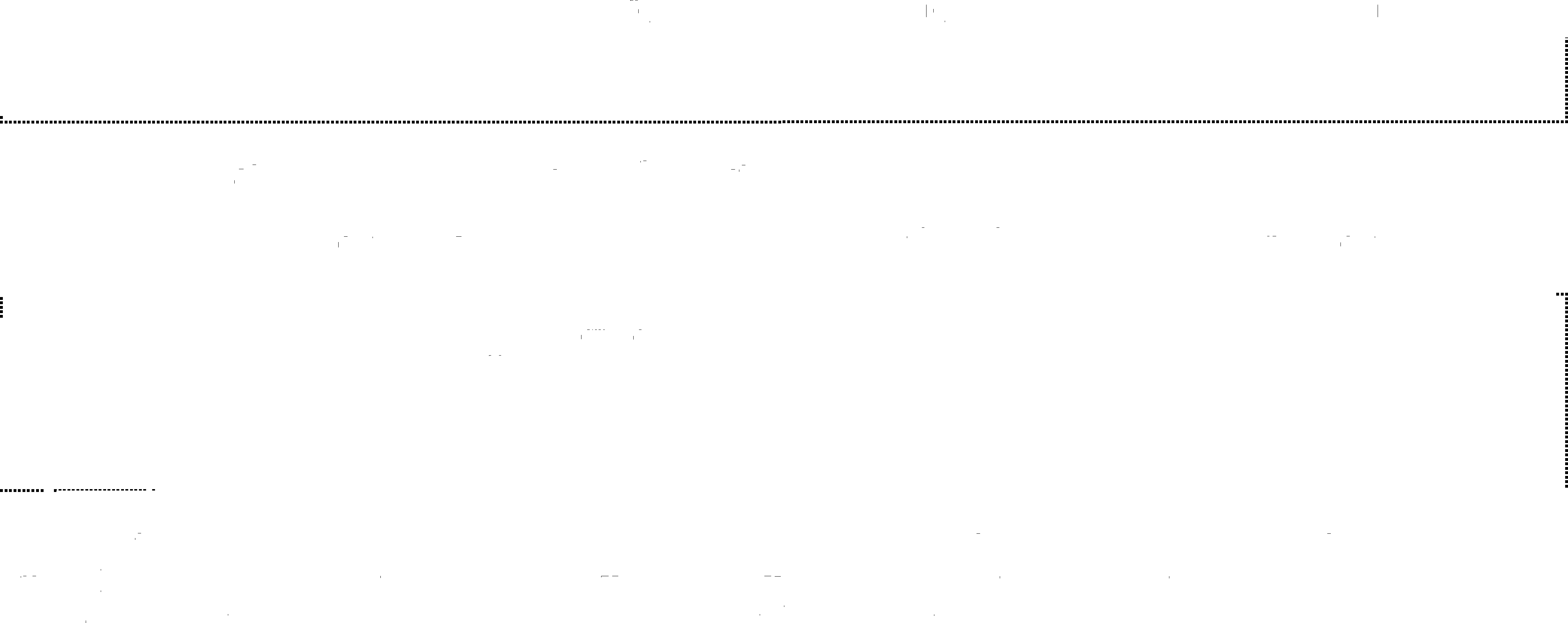 :along with this program; if not, write to the Free SoftwareFoundation, Inc., Sl Franklin Street, Fifth Floor, Boston, MA  02110-1301, USA.IAlso add information on how to contact you by electronic and paper mail.If the program is interactive, make it output a short notice like this when it starts in an interactive mode:............................................................................................................................................................................................................................................................................................................................................................jGnomovision version 69, Copyright (C) year name of author:Gnomovision comes with ABSOLUT ELY NO WARRANTY; for details\type 'show w'.  This is free software, and you are welcome:to redistribute it under certain conditions; type 'show c'for details.!	.. 	.   ............................................................................................................................................................................................................................................................................................................................The hypothetical commands ' show w' and ' show c ' should show the appropriate parts ofthe General Public License. Ofcourse, the commands you use may be called something other than 'show w' and 'show c ' ; they could even be mouse-clicks or menu items--whatever suits your program.You should also get your employer (ifyou work as a programmer) or your school, ifany, to sign a "copyright disclaimer" for the program, ifnecessary. Here is a sample; alter the names: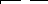 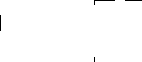 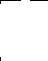 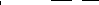 ............................................................................................................................................................................................................................................................................................................................................................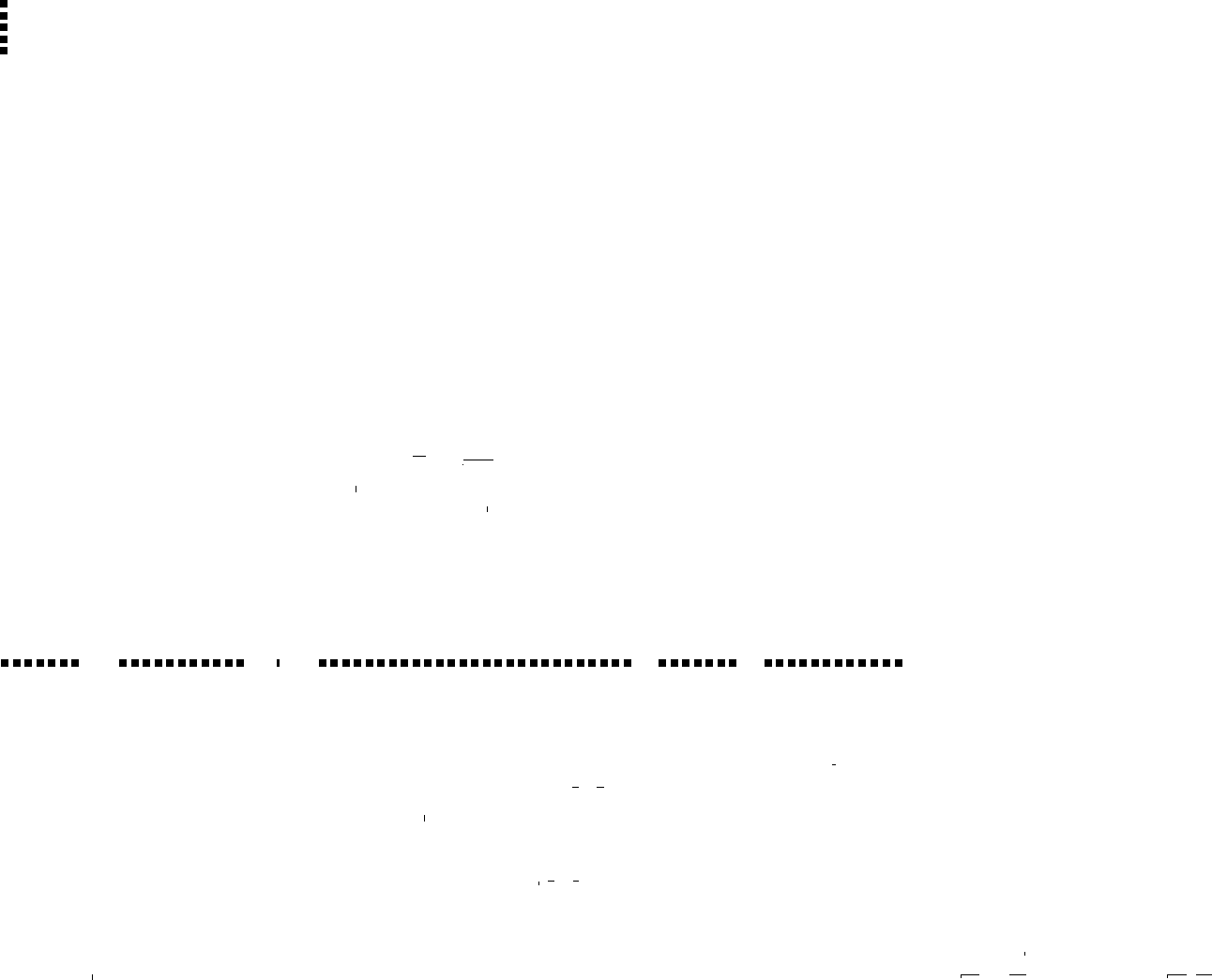 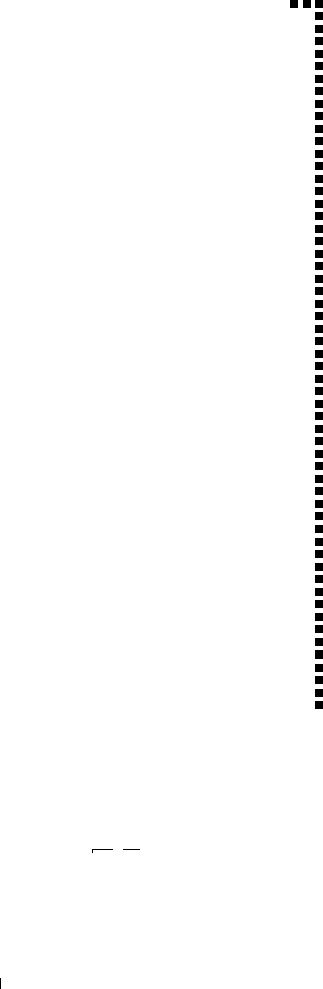 \voyodyne, Inc., hereby disclaims all copyright:interest in the program 'Gnomovision'\(which makes passes at compilers) written by James Hacker.jjsignature of Ty Coon, 1 April 1989Ty Coon	resident of  ice!  ···_' ... P..	..V··················································································································································································································································································This General Public License does not permit incorporating your program into proprietary programs. If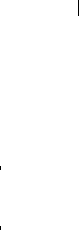 your program is a subroutine library, you may consider it more useful to permit linking proprietary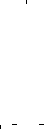 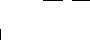 applications with the library. If this is what you want to do, use the GNU Lesser General Public License instead ofthis License.Autorská práva: viz výše.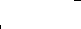 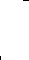 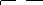 